Dear Students,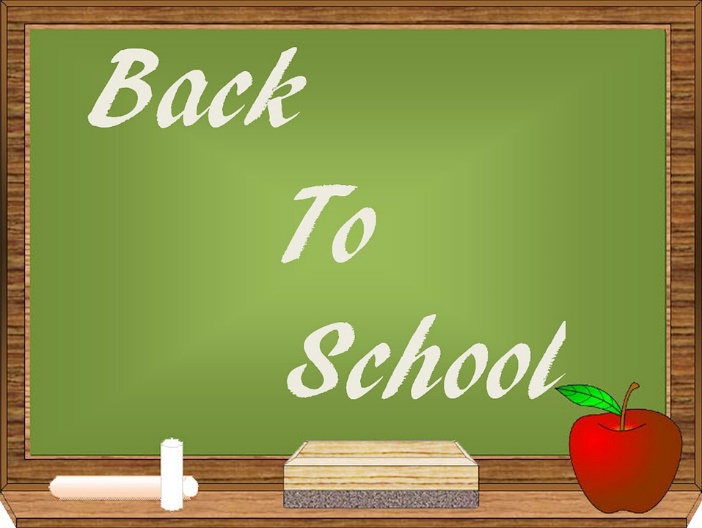 Welcome to a very different school year! The school day begins online through Zoom meetings Tuesday, 9/8/2020 at 8:08am. Please begin to log on between 8-8:05 so we all show up on time.  Finish your breakfast before Zooming; it’s ok to have a drink while we learn. Set up a little school space next to your laptop with paper, pens/pencils, a calculator and any other materials subject teachers have requested. Follow your schedule for Zoom classes (found in SchoolTool) and use the Zoom Meeting IDs listed on this site. You don’t have to Zoom for study halls or lunch. The school day ends at 2:45pm. If you need help with SchoolTool, call the counseling center at 518-827-3601. Show up with a smile and participate, and we’ll have fun! Thanks!Mrs. Rehberg 
P.S. Email me with any questions! Tammy.Rehberg@middleburghcsd.org